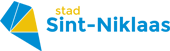 Aanvraag voor erkenning als   vrijetijds- en of opvanginitiatiefOpsturen					Persoonlijk afgeven	Welzijnshuis					Welzijnshuist.a.v. Christine Veys				Loket kinderopvang en onderwijsOpvoeding en Onderwijs			t.a.v. Christine VeysAbingdonstraat 99				Abingdonstraat 999100 Sint-Niklaas				9100 Sint-NiklaasOf per mail naar				Maandag tem vrijdagchristine.veys@sint-niklaas.be		8.30 uur tot 12.00 uur						Dinsdag ook van 16.30 uur tot 19.00 uurMeer infoTel.: 03 778 36 49kinderopvang@sint-niklaas.beWaarvoor dient dit formulier? Dit formulier is geldig vanaf 25 juni 2021Met dit formulier kan u als particulier, feitelijke vereniging of vereniging zonder winstuitkering de erkenning als vrijetijds- of opvanginitiatief aanvragen. De voorwaarden vindt u in het reglement tot erkenning van opvanginitiatieven. U vindt het op www.sint-niklaas.be.Let op: U komt enkel in aanmerking als de locatie van de activiteiten, de maatschappelijke zetel of het werkingsadres op het grondgebied Sint-Niklaas gelegen is.Tegen wanneer bezorgt u ons dit formulier? De aanvrager kan het hele jaar door een aanvraag indienen. Binnen ten laatste 4 weken na het indienen van de aanvraag wordt een beslissing genomen.In te vullen door de aanvragerInformatie over het  vrijetijds- of opvanginitiatief1.    Vul hieronder de gegevens in van het opvanginitiatief. Deze vestiging moet in Sint-Niklaas liggen.Naam opvanginitiatief:Locatie opvanginitiatief:Postcode en gemeente:Telefoonnummer:2.    Omschrijf zo concreet mogelijk de doelstelling.3.    Omschrijf zo concreet mogelijk de doelgroep.Informatie over de aanvrager4.    U schrijft zich in als.Verplichte bijlagen5.    Voeg de onderstaande bijlagen bij dit formulier.-	Het bewijs van verzekering burgerlijke aansprakelijkheid en lichamelijke ongevallenverzekering-	Het bewijs van de brandverzekering voor het gebouw waar de activiteiten plaatsvinden (indien de activiteiten doorgaan in een niet-gemeentelijke accommodatie).-	Een overzicht van de geplande activiteiten met vermelding van de locatie van elke activiteit, een korte omschrijving, de datum, de prijs per deelnemer, het aantal (geplande) deelnemers en de begeleider.-	Een overzicht van de kwalificaties van de begeleiding (attesten, diploma, voorwaarden die jullie stellen, …)-	een uittreksel van het strafregister art.596.2 (voor activiteiten met kinderen en jongeren) voor alle begeleidersOndertekening6. Vul de onderstaande verklaring in.  Ik bevestig dat alle gegevens op dit formulier volledig en correct ingevuld zijn.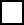 Datum:						  Handtekening contactpersoon:U schrijft zich in alsParticulierU schrijft zich in alsFeitelijke verenigingU schrijft zich in alsvereniging zonder winstuitkeringNaam organisatieNaam verantwoordelijkeAdresTelE-mailWebsiteAdres maatschappelijke zetelOndernemingsnummer              /                /